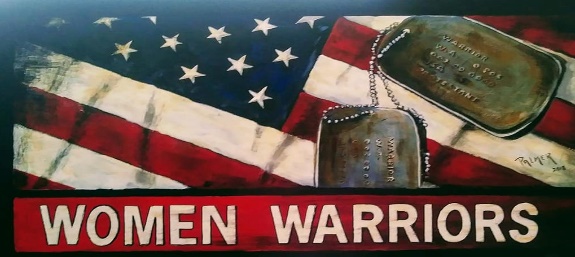 WOMEN WARRIORSAPPLICATION FOR ASSISTANCE(Pima, Cochise, Graham and Greenlee Areas)Date: _______________ Name ____________________________________ D.O.B.____________ Last 4 ___________ Address ________________________________ City ______________State _____Zip______ Phone _____________________ Email _____________________________________________ Military Branch _______________ DD214____ VA ID ____ Operation _________________ Gender ________ Language 1 __________________ Language 2_______________________ Service Connected _____ VA Pension _______ SSDI __________ Marital Status ______ # Of Dependents _____ Race 1 ____________ Race 2 _____________ Tribal Affiliation ___________________________ Type of Assistance Requested (please explain) _____________________________________________________________________________ ______________________________________________________________________________ ______________________________________________________________________________Please attach copies of your DD214/VA ID, utility billsIf you have applied with Women Warriors before, please fill out this section:When was the last time you asked for assistance from WW? _________________________What did WW do for you at that time?__________________________________________________________________________________________________________________________________________________________________________________________________________________________________________How much did you ask from WW? ___________________________What have you done since WW helped you? Have you sought employment? ________________________________________________________________________________________________________________________________________________________________________________________________________________________________________________________________________________________________________________________Type of Assistance Required (please explain why you need assistance again)______________________________________________________________________________________________________________________________________________________________________________________________________________________________________________________________________________________________________________________________________________________________________________________________________Before WW can help you again, you must find at least 3 other resource agencies:Agency 1 _____________________________________________________________________Address ______________________________________________________________________Phone _______________________________________________________________________Who did you speak to? _________________________________________________________What was the outcome visit? ________________________________________________________________________________________________________________________________________________________________________________________________________________________________________________________________________________________________________________________Agency 2 _____________________________________________________________________Address ______________________________________________________________________Phone _______________________________________________________________________Who did you speak to? _________________________________________________________What was the outcome visit? ________________________________________________________________________________________________________________________________________________________________________________________________________________________________________________________________________________________________________________________Agency 3 _____________________________________________________________________Address ______________________________________________________________________Phone _______________________________________________________________________Who did you speak to? _________________________________________________________What was the outcome of this visit? ________________________________________________________________________________________________________________________________________________________________________________________________________________________________________________________________________________________________________________________WW Office Use OnlyApproved _________ Denied __________ Money Voted On ____________ Date Paid______Notes ________________________________________________________________________________________________________________________________________________________________________________________________________________________________________________________________________________________________________________________________________________________________________________________________Were agencies contacted for references? ________  What was the outcome of their visit with the veteran?__________________________________________________________________________________________________________________________________________________________________________________________________________________________________________________________________________________________________________________________________________________________________________________________________________________________________